ФАКУЛТЕТ ТЕХНИЧКИХ НАУКА У ЧАЧКУ УНИВЕРЗИТЕТА У КРАГУЈЕВЦУ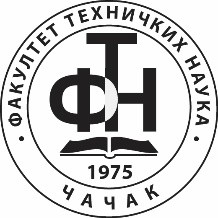 Чачак, Светог Саве 65Телефони: 032/302-759, 302-718Факс: 032/342-101Интернет адреса:http://www.ftn.kg.ac.rsК О Н К У Р С ЗА УПИС У ПРВУ ГОДИНУ, У ДРУГОМ УПИСНОМ РОКУ, ОСНОВНИХ СТУДИЈА, школске 2020/2021. годинеФакултет техничких наука у Чачку уписује у другом уписном року школске 2020/2021. године, на слободна места, укупно 65 студената, 35 буџетска и 30 самофинансирајућа.На терет буџета (слободна места) могу се уписати и:3 студента са инвалидитетом;2 студента припадника ромске националности;3 студента држављанина Републике Србије који су у школ. 2019/2020. години средњу школу завршили у иностранству.Школарина за студенте који се сами финансирају износи 81.000 динара.Школарина за стране студенте износи 1. 500 ЕУР-а за једну школску годину.Кандидати се на конкурс могу пријавити путем електронске пријаве или непосредно на Факултету.Приликом оба начина пријављивања на конкурс прилажу следећа скенирана документа:Диплому о положеном завршном испитуСведочанства сва четири разредаИзвод из матичне књиге рођенихОчитану биометријску личну карту или фотокопију личне картеСкениран доказ о уплати накнаде за полагање пријемног испита у износу од 4.500,00 дин. на рачун Факултета техничких наука, бр. 840-875666-84.	Кандидати су обавезни да на полагање пријемног испита понесу са собом важећу личну карту или пасош.Пријемни испит се полаже из једног предмета, по избору, и то:Студијски програми: Електротехничко и рачунарско инжењерство иМехатроникаПријемни испит: Математика или Физика или Основи електротехникеСтудијски програм: Инжењерски менаџментПријемни испит: Математика или Информатика или ОрганизацијаСтудијски програм: Информационе технологије  Пријемни испит: Математика или ИнформатикаСтудијски програм: Предузетнички менаџментПријемни испит: Математика или Информатика или Организација или Основи предузетништваДРУГИ уписни рок траје од 26. августа до 10. септембра 2020. годинеПријављивање кандидата је од 26. августа до 01. септембра 2020. године (изузев 29. и 30. августа 2020. године)Полагање пријемног испита одржаће се 04. септембра 2020. године, у 11,00 часова. Прелиминарна ранг-листа биће објављена 04. септембра 2020. године.Коначна ранг-листа биће објављена 7. септембра 2020. године.Упис примљених кандидата обавиће се од 08. до 10.  септембра 2020. године.ДЕКАН    ФАКУЛТЕТА ТЕХНИЧКИХ НАУКА                                                                 Проф. др Данијела Милошевић, дипл. инж. инф.Страна 2/2Ред. бр.СТУДИЈСКИ ПРОГРАМСлободна местаСлободна местаУкупноРед. бр.СТУДИЈСКИ ПРОГРАМБуџетСамофинанс.Укупно1.Електротехничко и рачунарско инжењерство(240 ЕСПБ)2110312.Мехатроника (240 ЕСПБ)7073.Инжењерски менаџмент (240 ЕСПБ)55104.Информационе технологије (240 ЕСПБ)1015.Предузетнички менаџмент (240 ЕСПБ)11516УКУПНО слободних местаУКУПНО слободних места353065